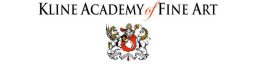 3264 Motor Ave. LA, CA 90034 | 310-927-2436 | klineacademy@att.net SUPPLY LIST Plein Air Landscape Painting Workshop PLEASE HAVE EVERYTHING READY TO GO ON THE FIRST DAY OF CLASS Note from the Instructor: Think lightweight and portable for supplies for this class and find creative ways  to simplify. I try to pack everything below in a backpack, but depending on the accessibility of the site, I  sometimes prefer to use a caddy with wheels. I get most of my supplies online. Portable EaselPochade Box – There are so many possibilities to use it is not possible to list them all. I have three different manufacturers and there are pluses and minuses for each one. Kline has French Easels that you can use until you decide what you want. Note: I do not recommend buying a French Easel. Although they are the least expensive, they are very heavy and not too stable.Pallet Wood or disposable paper pallet works well but many Plein air easels have a built in palette and yours may too. Brushes Assortment of boar bristle brushes (I suggest large #10 or #12, medium #6 or #8, and small #2 or #4 in Flats or Bright)Painting Surface Canvas mounted on board or gessoed wood panel (sizes can range from 6x8 to 12x16 My favorite size is 11x14). Canvas mounted panels are great for outside since they do not let the sun shine through.Paints I recommend a palette of a warm and cool version of the three primaries plus white (with maybe a few extras). Student grade is cheaper but contains less pigment so the colors are chalky. If you can, spend the extra for professional grade paints. I use Winsor & Newton, Gamblin, and Holbein and there are many other good options. Windsor Newton has Cadmium free colors that you can substitute for all the Cad colors.Titanium White UtrechtLemon Yellow or Cadmium Yellow LemonCadmium Yellow MedYellow OchreAlizarin CrimsonCadmium RedUltramarine BlueCobalt BlueTransparent Red OxideOptional ColorsCadmium orangeOlive GreenOther SuppliesTrowel type Pallet knifeOdorless turpentine(Gamsol is best) with container or medium glass jarPaper towelsRubber glovesSketching pencils, eraser and sketchbook“The Masters” Brush Cleaner and PreserverOptional Wet painting carrier Wheeled caddy for suppliesA tube of Transparent Red Oxide acrylic  paint (Bring a bottle or jar of water for  toning your canvas & washing your  brush)Camera Snack and drink